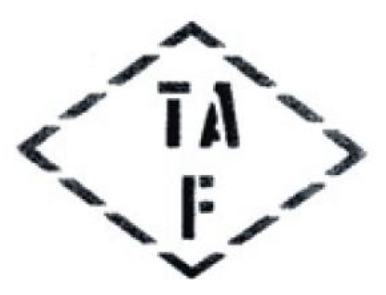 Account T.A. Field Estate:1800 May/June 11 drop Merino ewesHazeldean Blood, Wyvern BredSeptember shorn, Avg 60kg, cutting 6.5kg of 18.2 micron wool annually.Langly Heights White Suffolk Rams will be depastured to ewes 15/11/15 to the 02/01/16. Ewes will be scanned 42 days after joining. There will be 2100 ewes scanned to sell 1800 scanned in lamb ewes.Ewes to be sold on a forward contract basis in a minimum 4 deck lots with a 25% deposit payment upon acceptance. Delivery middle to the end of February.Ewes will be crutched and vaccinated.Ewes will be drenched if required.Price $165 + GST.For further information, phone Geoff McDougall Landmark Hay 0428105533.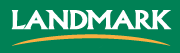 